Приложение № 10
к протоколу заседания Правления
Региональной службы по тарифам
Ростовской области
от 30.05.2017  № 20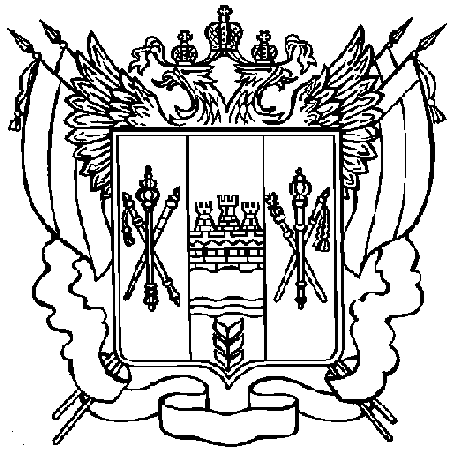 РЕГИОНАЛЬНАЯ СЛУЖБА ПО ТАРИФАМРОСТОВСКОЙ ОБЛАСТИПОСТАНОВЛЕНИЕ30.05.2017			г. Ростов-на-Дону			№ 20/10Об установлении нормативов потребления холодной воды, горячей воды в целях содержания общего имущества в многоквартирном доме на территории Ростовской областиВ соответствии с Жилищным кодексом Российской Федерации, Правилами установления и определения нормативов потребления коммунальных услуг и нормативов потребления коммунальных ресурсов в целях содержания общего имущества в многоквартирном доме, утвержденными Постановлением Правительства Российской Федерации от 23.05.2006 № 306, Постановлением Правительства Российской Федерации от 26.12.2016 № 1498 «О вопросах предоставления коммунальных услуг и содержания общего имущества в многоквартирном доме», Положением о Региональной службе по тарифам Ростовской области, утвержденным постановлением Правительства Ростовской области от 13.01.2012 № 20, Региональная служба по тарифам Ростовской областипостановляет:1. Установить и ввести в действие с 1 июня 2017 года нормативы потребления холодной воды, горячей воды в целях содержания общего имущества в многоквартирном доме на территории Ростовской области согласно приложению к постановлению.2. Установленные в пункте 1 постановления нормативы потребления холодной воды, горячей воды в целях содержания общего имущества в многоквартирном доме определены с применением расчетного метода.3. Признать утратившим силу постановление Региональной службы по тарифам Ростовской области от 28.05.2013 № 13/2 «О пересмотре нормативов потребления коммунальных услуг по холодному и горячему водоснабжению на общедомовые нужды на территории Ростовской области» с 1 июня 2017 года.4. Постановление подлежит официальному опубликованию, размещению на официальном сайте Региональной службы по тарифам Ростовской области http://rst.donland.ru, вступает в силу в установленном порядке и распространяется на правоотношения, возникшие с 1 июня 2017 года.Руководитель Региональной службы по тарифам Ростовской области                                                                     О.В. НиколаевскийПриложение к постановлению Региональной службыпо тарифам Ростовской областиот 30.05.2017 № 20/10Нормативы потребления холодной воды, горячей воды в целях содержания общего имущества в многоквартирном доме на территории Ростовской областиПримечания:Нормативы потребления холодной воды, горячей воды в целях содержания общего имущества в многоквартирном доме применяются к общей площади помещений, входящих в состав общего имущества в многоквартирном доме, определяемой как суммарная площадь следующих помещений, не являющихся частями квартир многоквартирного дома и предназначенных для обслуживания более одного помещения в многоквартирном доме (согласно сведениям, указанным в паспорте многоквартирного дома): площади межквартирных лестничных площадок, лестниц, коридоров, тамбуров, холлов, вестибюлей, колясочных, помещений охраны (консьержа) в этом многоквартирном доме, не принадлежащих отдельным собственникам.№ п/пКатегории жилых помещений Единица измеренияЭтажностьНормативы потребления холодной воды в целях содержания общего имущества в многоквартирном домеНормативы потребления горячей воды в целях содержания общего имущества в многоквартирном доме1234561Многоквартирные дома с централизованным холодным и горячим водоснабжением, водоотведениемкуб. метр в месяц на кв. метр общей площадиот 1 до 50,020,021Многоквартирные дома с централизованным холодным и горячим водоснабжением, водоотведениемкуб. метр в месяц на кв. метр общей площадиот 6 до 90,020,021Многоквартирные дома с централизованным холодным и горячим водоснабжением, водоотведениемкуб. метр в месяц на кв. метр общей площадиот 10 до 160,020,021Многоквартирные дома с централизованным холодным и горячим водоснабжением, водоотведениемкуб. метр в месяц на кв. метр общей площадиболее 160,020,022Многоквартирные дома с централизованным холодным водоснабжением, водонагревателями, водоотведениемкуб. метр в месяц на кв. метр общей площадиот 1 до 50,02Х2Многоквартирные дома с централизованным холодным водоснабжением, водонагревателями, водоотведениемкуб. метр в месяц на кв. метр общей площадиот 6 до 90,02Х2Многоквартирные дома с централизованным холодным водоснабжением, водонагревателями, водоотведениемкуб. метр в месяц на кв. метр общей площадиот 10 до 160,02Х2Многоквартирные дома с централизованным холодным водоснабжением, водонагревателями, водоотведениемкуб. метр в месяц на кв. метр общей площадиболее 160,02Х3Многоквартирные дома без водонагревателей с централизованным холодным водоснабжением и водоотведениемкуб. метр в месяц на кв. метр общей площадиот 1 до 50,02Х3Многоквартирные дома без водонагревателей с централизованным холодным водоснабжением и водоотведениемкуб. метр в месяц на кв. метр общей площадиот 6 до 90,02Х3Многоквартирные дома без водонагревателей с централизованным холодным водоснабжением и водоотведениемкуб. метр в месяц на кв. метр общей площадиот 10 до 160,02Х4Многоквартирные дома с централизованным холодным водоснабжением без централизованного водоотведениякуб. метр в месяц на кв. метр общей площади0,02ХЗаместитель начальника отдела регулирования тарифов организаций коммунального комплекса управления тарифного регулирования коммунального комплекса, транспорта, непроизводственной сферы Региональной службы по тарифам Ростовской области                                         О.В. ЧерниенкоО.В. ЧерниенкоО.В. Черниенко